Dear Sir/Madam,1	Further to TSB Circular 42 of 28 September 2022 and Circular 79 of 28 March 2023, and pursuant to clause 9.5 of Resolution 1 (Rev. Geneva, 2022), I hereby inform you that ITU-T Study Group 17 reached the following decisions during its Plenary session held on 8 September 2023 concerning the following draft ITU-T texts:2	Available patent information can be accessed online via the ITU-T website.3	The texts of the pre-published Recommendations are available on the ITU-T website at https://www.itu.int/itu-t/recommendations/. 4	The texts of the Approved Recommendations will be published by ITU as soon as possible.Yours faithfully,Seizo Onoe
Director of the Telecommunication
Standardization Bureau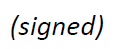 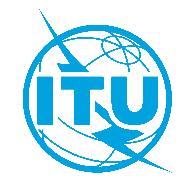 International telecommunication unionTelecommunication Standardization BureauInternational telecommunication unionTelecommunication Standardization BureauGeneva, 4 October 2023Geneva, 4 October 2023Ref:TSB Circular 136SG17/XYTSB Circular 136SG17/XYTo:-	Administrations of Member States of the Union;Copy to:-	ITU-T Sector Members;-	ITU-T Associates of Study Group 17;-	ITU Academia-	The Chairman and Vice-Chairmen of ITU-T Study Group 17;-	The Director of the Telecommunication Development Bureau;-	The Director of the Radiocommunication BureauTo:-	Administrations of Member States of the Union;Copy to:-	ITU-T Sector Members;-	ITU-T Associates of Study Group 17;-	ITU Academia-	The Chairman and Vice-Chairmen of ITU-T Study Group 17;-	The Director of the Telecommunication Development Bureau;-	The Director of the Radiocommunication BureauTel:+41 22 730 6206+41 22 730 6206To:-	Administrations of Member States of the Union;Copy to:-	ITU-T Sector Members;-	ITU-T Associates of Study Group 17;-	ITU Academia-	The Chairman and Vice-Chairmen of ITU-T Study Group 17;-	The Director of the Telecommunication Development Bureau;-	The Director of the Radiocommunication BureauTo:-	Administrations of Member States of the Union;Copy to:-	ITU-T Sector Members;-	ITU-T Associates of Study Group 17;-	ITU Academia-	The Chairman and Vice-Chairmen of ITU-T Study Group 17;-	The Director of the Telecommunication Development Bureau;-	The Director of the Radiocommunication BureauFax:E-mail:+41 22 730 5853tsbsg17@itu.int+41 22 730 5853tsbsg17@itu.intTo:-	Administrations of Member States of the Union;Copy to:-	ITU-T Sector Members;-	ITU-T Associates of Study Group 17;-	ITU Academia-	The Chairman and Vice-Chairmen of ITU-T Study Group 17;-	The Director of the Telecommunication Development Bureau;-	The Director of the Radiocommunication BureauTo:-	Administrations of Member States of the Union;Copy to:-	ITU-T Sector Members;-	ITU-T Associates of Study Group 17;-	ITU Academia-	The Chairman and Vice-Chairmen of ITU-T Study Group 17;-	The Director of the Telecommunication Development Bureau;-	The Director of the Radiocommunication BureauSubject:Status of draft new Recommendations ITU T X.1333 Cor.1, X.1353 (X.ztd-iot), X.1454 (X.sles), X.1471 (X.websec-7), X.1645 (X.nssa-cc), X.1771 (X.rdda), and X.1817 (X.5Gsec-message), after the ITU-T Study Group 17 meeting (Goyang, 29 August – 8 September 2023)Status of draft new Recommendations ITU T X.1333 Cor.1, X.1353 (X.ztd-iot), X.1454 (X.sles), X.1471 (X.websec-7), X.1645 (X.nssa-cc), X.1771 (X.rdda), and X.1817 (X.5Gsec-message), after the ITU-T Study Group 17 meeting (Goyang, 29 August – 8 September 2023)Status of draft new Recommendations ITU T X.1333 Cor.1, X.1353 (X.ztd-iot), X.1454 (X.sles), X.1471 (X.websec-7), X.1645 (X.nssa-cc), X.1771 (X.rdda), and X.1817 (X.5Gsec-message), after the ITU-T Study Group 17 meeting (Goyang, 29 August – 8 September 2023)Status of draft new Recommendations ITU T X.1333 Cor.1, X.1353 (X.ztd-iot), X.1454 (X.sles), X.1471 (X.websec-7), X.1645 (X.nssa-cc), X.1771 (X.rdda), and X.1817 (X.5Gsec-message), after the ITU-T Study Group 17 meeting (Goyang, 29 August – 8 September 2023)NumberTitleDecision1333 Cor.1Security guidelines for the use of remote access tools in Internet-connected control systemsApprovedX.1454
(X.sles)Security measures for location enabled smart office servicesApprovedX.1645
(X.nssa-cc)Requirements of network security situational awareness platform for cloud computingApprovedX.1817
(X.5Gsec-message)Security requirements for IMT-2020/5G messaging serviceApprovedX.1353
(X.ztd-iot)Security methodology for zero-touch deployment in massive IoT based on blockchainWith deferred approval X.1471
(X.websec-7)Reference monitor for online analytics servicesWith deferred approvalX.1771 X.Sup39
(X.rdda)Requirements for data de-identification assuranceAgreed as a Supplement